附件12021年度省社科联重大应用研究课题选题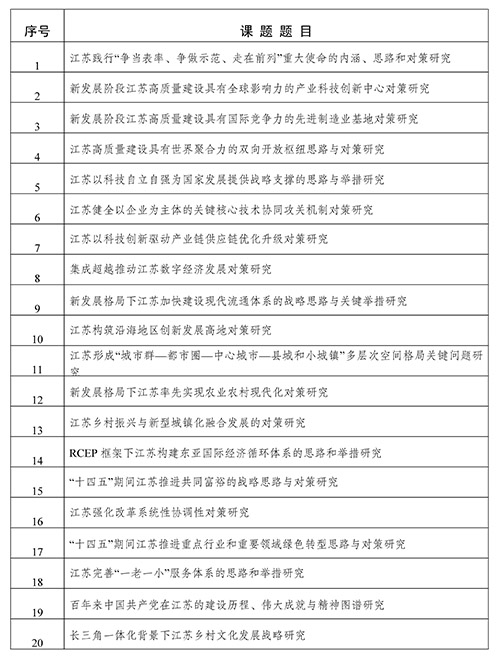 